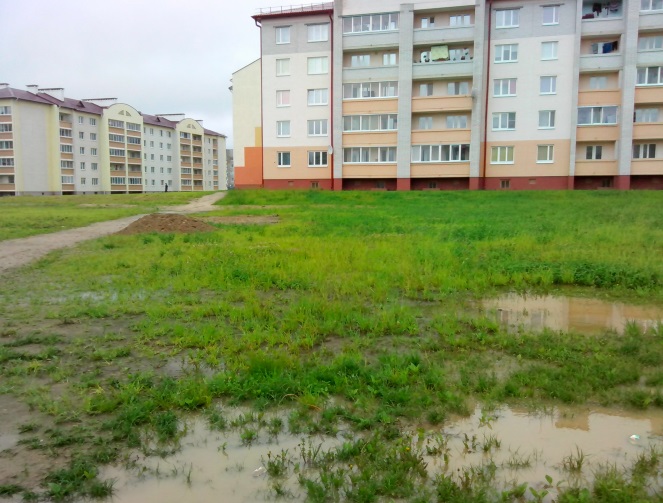 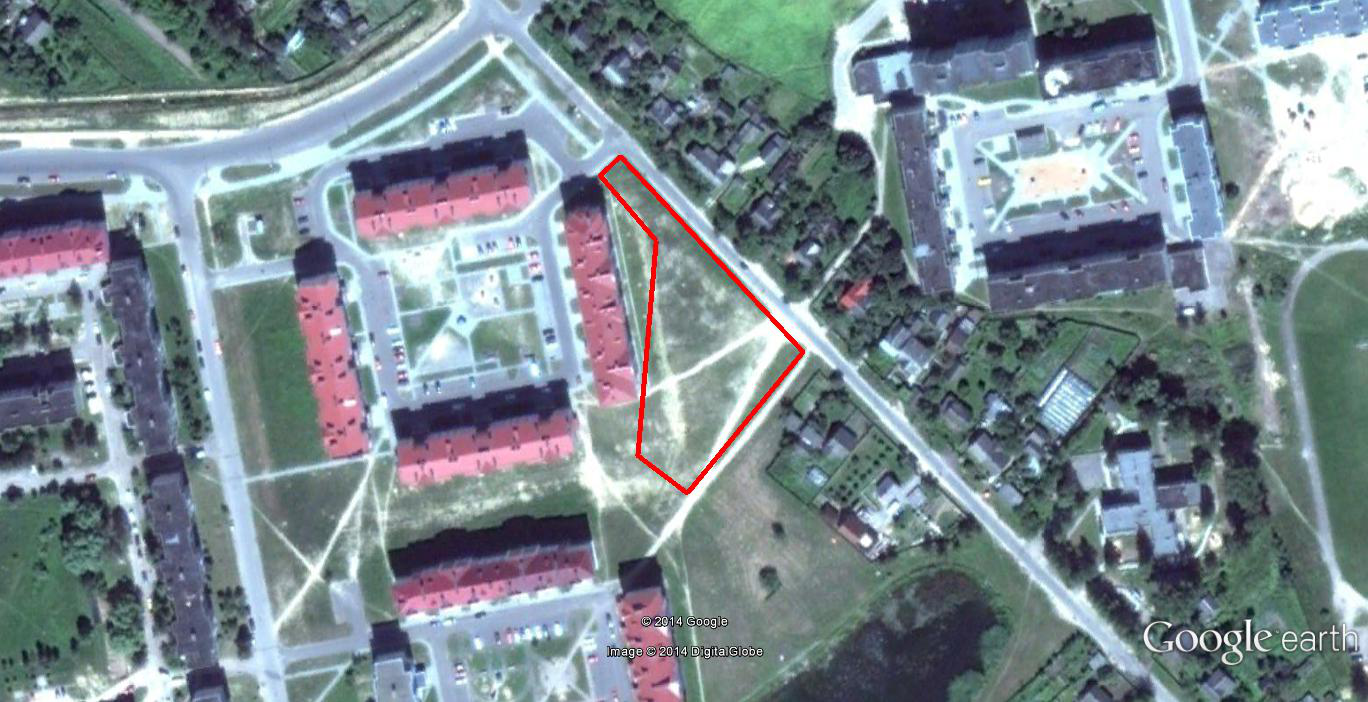 Инвестиционное предложение (земельный участок) для строительства по улице Станционная в г. Мосты1. Общая информация 1. Общая информация 1. Общая информация 1. Общая информация 1. Общая информация 1. Общая информация 1. Общая информация Общая площадь (м2)Общая площадь (м2)Общая площадь (м2)3 тыс.3 тыс.3 тыс.3 тыс.МестоположениеОбластьОбластьГродненскаяГродненскаяГродненскаяГродненскаяМестоположениеРайонРайонМостовскийМостовскийМостовскийМостовскийМестоположениеГородГородМостыМостыМостыМостыМестоположениеАдресАдресУл. СтанционнаяУл. СтанционнаяУл. СтанционнаяУл. СтанционнаяВозможные направления использованияВозможные направления использованияВозможные направления использованияа) торговля а) торговля а) торговля а) торговля Способы предоставления участкаСпособы предоставления участкаСпособы предоставления участкапредоставление участка на основании заключения инвестиционного договорапредоставление участка на основании заключения инвестиционного договорапредоставление участка на основании заключения инвестиционного договорапредоставление участка на основании заключения инвестиционного договораСтоимость (кадастровая)  (за м2)Стоимость (кадастровая)  (за м2)Стоимость (кадастровая)  (за м2)26,58 долл. США26,58 долл. США26,58 долл. США26,58 долл. СШАОбременение участка/ строенияОбременение участка/ строенияОбременение участка/ строениянетнетнетнет2. Транспортное сообщение2. Транспортное сообщение2. Транспортное сообщение2. Транспортное сообщение2. Транспортное сообщение2. Транспортное сообщение2. Транспортное сообщениеРасстояние от объектаРасстояние от объектаНаименованиеНаименованиеАвтомагистральАвтомагистральАвтомагистраль3030М6 Минск-Гродно-граница РПМ6 Минск-Гродно-граница РПДороги республиканского значенияДороги республиканского значенияДороги республиканского значения1,5 км1,5 кмР41 Слоним-Мосты-Скидель-граница ЛРР41 Слоним-Мосты-Скидель-граница ЛРАэропортАэропортАэропорт50 км.50 км.ГродноГродноЖелезная дорогаЖелезная дорогаЖелезная дорога1 км.1 км.линия Волковыск - Гродно – Лида Барановичского отд. БелЖДлиния Волковыск - Гродно – Лида Барановичского отд. БелЖДНаличие подъездных путейНаличие подъездных путейНаличие подъездных путейАвтомобильные по ул. Станционная 1 км.Автомобильные по ул. Станционная 1 км.Автомобильные по ул. Станционная 1 км.Автомобильные по ул. Станционная 1 км.ИноеИноеИное----3. Инфраструктура3. Инфраструктура3. Инфраструктура3. Инфраструктура3. Инфраструктура3. Инфраструктура3. ИнфраструктураРасстояние от объектаРасстояние от объектаОписание (мощность, объем и т.д.)Описание (мощность, объем и т.д.)ЭлектроснабжениеЭлектроснабжениеЭлектроснабжение0,1 км.0,1 км.Отопление (тепловые сети)Отопление (тепловые сети)Отопление (тепловые сети)--ВодоснабжениеВодоснабжениеВодоснабжение0,05 км0,05 кмКанализацияКанализацияКанализация0,04 км.0,04 км.ГазоснабжениеГазоснабжениеГазоснабжение0,02 км.0,02 км.4. Контактная информация4. Контактная информация4. Контактная информация4. Контактная информация4. Контактная информация4. Контактная информация4. Контактная информацияКонтактное лицо (должность)Контактное лицо (должность)Контактное лицо (должность)Контактное лицо (должность)Величко Светлана Николаевна (заместитель председателя Мостовского райисполкома)Величко Светлана Николаевна (заместитель председателя Мостовского райисполкома)Величко Светлана Николаевна (заместитель председателя Мостовского райисполкома)ТелефонТелефонТелефонТелефон8-01515- 6-44-528-01515- 6-44-528-01515- 6-44-52ФаксФаксФаксФакс8-01515- 6-44-358-01515- 6-44-358-01515- 6-44-35Электронный адресЭлектронный адресЭлектронный адресЭлектронный адресEconom_mosty@tut.by Econom_mosty@tut.by Econom_mosty@tut.by 